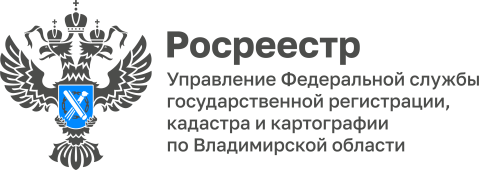 ПРЕСС-РЕЛИЗУправление Росреестра по Владимирской области информирует  о работе по исправлению реестровых ошибокВ 2023 году Управлением Реестра по Владимирской области продолжалась работа по исправлению реестровых ошибок в сведениях ЕГРН о границах земельных участков, границах муниципальных образований, населенных пунктов и территориальных зон.В прошедшем году по результатам анализа обращений заявителей инициировано исправление 2891 реестровых ошибок в сведениях ЕГРН. Данная работа осуществляется на постоянной основе в рамках реализации полномочий по государственному кадастровому учету и единой процедуре, при внесении в ЕГРН сведений об административных границах и границах территориальных зон, а также в соответствии с утвержденным планом. По состоянию на 29.12.2023 в отношении 2104 объектов недвижимости исправлены реестровые ошибки, и соответствующие сведения внесены в ЕГРН. Материал подготовлен Управлением Росреестра по Владимирской областиКонтакты для СМИУправление Росреестра по Владимирской областиг. Владимир, ул. Офицерская, д. 33-аОтдел организации, мониторинга и контроля(4922) 45-08-29(4922) 45-08-26